Завдання на залікову контрольну роботуТестування – 10 балівРеалізувати БД  у середовище  MS SQl  на мові SQL - 7Реалізувати запити до БД – запити зберегти у вигляді представлень – 10Реалізувати запит на вставку даних у довільну таблицю - 1Реалізувати запит на знищення даних з у мовою у вигляді процедури із параметрами 2Вариант 1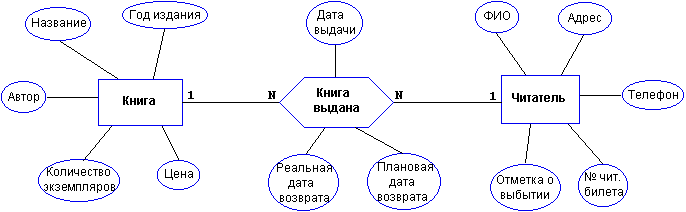 Выборки: Выбрать книгу, для которой наибольшее количество экземпляров находится "на полках" (не выданы читателям). Выбрать читателей, которые имеют задолженность более 4 месяцев. Определить книгу, которая была наиболее популярной весной 2000 года. Определить читателей, у которых на руках находятся книги на общую сумму более 100 грн. Вариант 2
 Выборки: 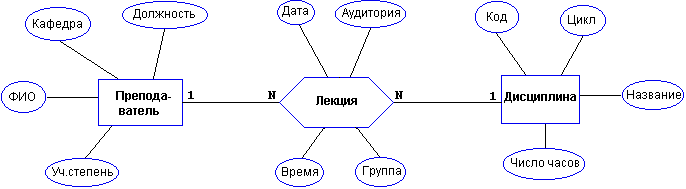 Выбрать преподавателя, который был "без работы" весной 2001г. Определить возможные "накладки" аудиторий в расписании. Вывести расписание занятий группы 'АП-17а' на март 2001г. Определить для каждой группы долю дисциплин каждого цикла в процентах. Вариант 3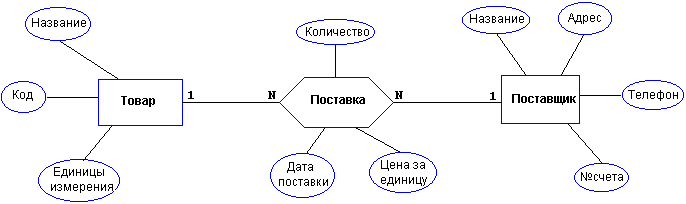 Выборки: Выбрать поставщиков, которые поставляют все товары. Определить поставщика, который поставляет товар 'коврик для мыши' по самой низкой в среднем цене. Вывести названия товаров, цены на которые никогда не повышались. Определить, на сколько единиц возросли поставки товара 'тапочки для тараканов' в 2001г. по сравнению с предыдущим годом. Вариант 4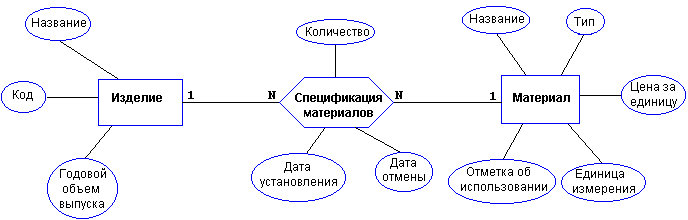 Выборки: Определить изделие, в которое входит больше всего материалов типа 'цветной металл'. Вывести список изделий, которые не производились в 2000 г. Вывести список изделий, для которых затраты на материалы в 2000 г. снизились по сравнению с предыдущим годом. Вывести среднемесячный расход материала 'лапша' в 2000 г. Вариант 5
 
 Выборки: 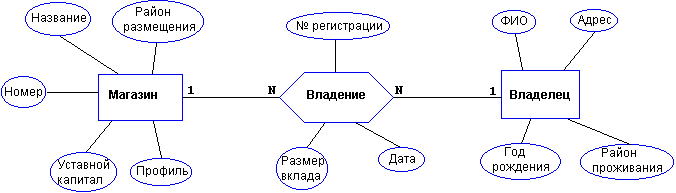 Определить самого молодого предпринимателя, владеющего собственностью в районе 'Киевский'. Определить случаи, когда регистрировалось владение лицами, не достигшими 18 лет. Определить случаи, когда больше 50% уставного капитала магазина внесено предпринимателем, проживающим в другом районе. Вывести список профилей магазинов, которыми владеет предприниматель 'Старусев' в порядке убывания вложенного в них капитала. Вариант 6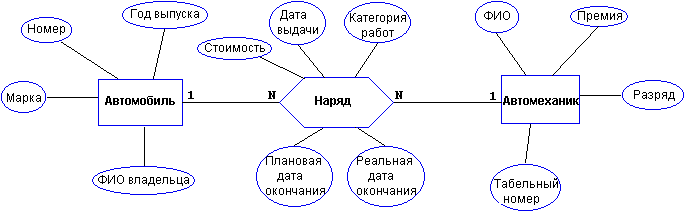 Выборки: Выбрать фамилию того механика, который чаще всех работает с довоенными автомобилями. Выбрать случаи, когда ремонт автомобилей марки 'Мерседес-600' задерживался относительно планового срока. Определить тех владельцев автомобилей, которых всегда обслуживает один и тот же механик. Вывести фамилии механика и его постоянного клиента. Для каждой категории работ определить, механик какого разряда чаще всего назначается на эту категорию работ. Вариант 7
Выборки: 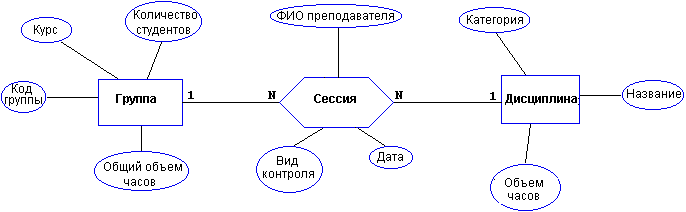 Для каждой группы определить продолжительность сессии. Определить преподавателя, который в сессию принимает экзамены (не зачеты) у наибольшего числа студентов. Определить, какой процент от общего объема дисциплин, изучаемых группой 'АП-17а', составляют дисциплины каждой категории. Определить, на сдает ли какая-либо группа два экзамена в один день. Вариант 8Выборки: 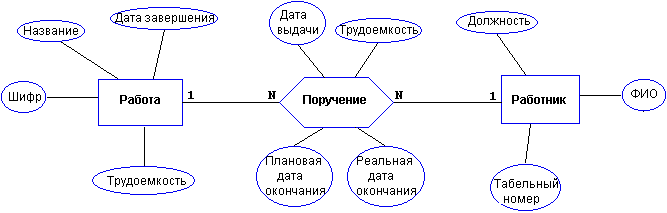 Определить те работы в 2000 г., по которым плановые сроки выполнения превышают заданную дату завершения. Определить общее количество работ, находившихся на выполнении у сотрудника 'Палько' весной 1999 г. Определить те работы, которые к дате завершения были выполнены не более, чем на 50%. Определить должностной состав сотрудников, выполняющих работу 'проект Гелиограф'. Вариант 9
Текущее состояние - лечится, вылечился, направлен в стационар, умер.
Социальный статус пациента - учащийся, работающий, врем.неработающий, инвалид, пенсионер
Специализация врача - терапевт, невропатолог и т.п.
Квалификация врача - 1-я, 2-я, 3-я категория. 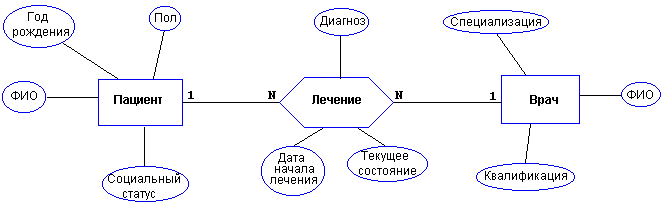 Выборки: Определить те случаи, когда заболевание 'язва желудка' лечилось врачем специализации 'невропатолог'. Вывести имена тех врачей, которые работают исключительно с пенсионерами. Определить процент смертности от заболевания 'кариес'. Пациентов, которые болеют/болели всеми болезнями. Вариант 10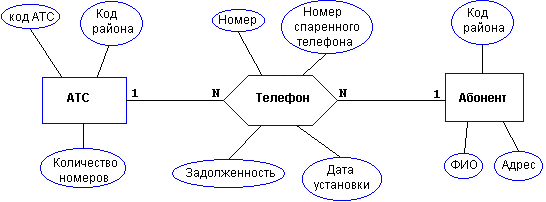 Выборки: Выбрать пары сблокированных телефонов. Определить АТС, районы действия которых перекрываются. Выбрать телефоны группового пользования, Вывести их номера и фамилии абонентов. Выбрать список абонентов АТС '47', имеющих задолженность больше 100 грн. Вариант 11Выборки: Выбрать книгу, для которой наибольшее количество экземпляров находится "на полках" (не выданы читателям). Выбрать читателей, которые имеют задолженность более 4 месяцев. Определить книгу, которая была наиболее популярной весной 2000 года. Определить читателей, у которых на руках находятся книги на общую сумму более 100 грн. Вариант 12
 Выборки: Выбрать преподавателя, который был "без работы" весной 2001г. Определить возможные "накладки" аудиторий в расписании. Вывести расписание занятий группы 'АП-17а' на март 2001г. Определить для каждой группы долю дисциплин каждого цикла в процентах. Вариант 13Выборки: Выбрать поставщиков, которые поставляют все товары. Определить поставщика, который поставляет товар 'коврик для мыши' по самой низкой в среднем цене. Вывести названия товаров, цены на которые никогда не повышались. Определить, на сколько единиц возросли поставки товара 'тапочки для тараканов' в 2001г. по сравнению с предыдущим годом. Вариант 14Выборки: Определить изделие, в которое входит больше всего материалов типа 'цветной металл'. Вывести список изделий, которые не производились в 2000 г. Вывести список изделий, для которых затраты на материалы в 2000 г. снизились по сравнению с предыдущим годом. Вывести среднемесячный расход материала 'лапша' в 2000 г. Вариант 15
 Выборки: Определить самого молодого предпринимателя, владеющего собственностью в районе 'Киевский'. Определить случаи, когда регистрировалось владение лицами, не достигшими 18 лет. Определить случаи, когда больше 50% уставного капитала магазина внесено предпринимателем, проживающим в другом районе. Вывести список профилей магазинов, которыми владеет предприниматель 'Старусев' в порядке убывания вложенного в них капитала. Вариант 16Выборки: Выбрать фамилию того механика, который чаще всех работает с довоенными автомобилями. Выбрать случаи, когда ремонт автомобилей марки 'Мерседес-600' задерживался относительно планового срока. Определить тех владельцев автомобилей, которых всегда обслуживает один и тот же механик. Вывести фамилии механика и его постоянного клиента. Для каждой категории работ определить, механик какого разряда чаще всего назначается на эту категорию работ. Вариант 17
Выборки: Для каждой группы определить продолжительность сессии. Определить преподавателя, который в сессию принимает экзамены (не зачеты) у наибольшего числа студентов. Определить, какой процент от общего объема дисциплин, изучаемых группой 'АП-17а', составляют дисциплины каждой категории. Определить, на сдает ли какая-либо группа два экзамена в один день. Вариант 18
Выборки: Определить те работы в 2000 г., по которым плановые сроки выполнения превышают заданную дату завершения. Определить общее количество работ, находившихся на выполнении у сотрудника 'Палько' весной 1999 г. Определить те работы, которые к дате завершения были выполнены не более, чем на 50%. Определить должностной состав сотрудников, выполняющих работу 'проект Гелиограф'. Вариант 19
Выборки: Определить те случаи, когда заболевание 'язва желудка' лечилось врачем специализации 'невропатолог'. Вывести имена тех врачей, которые работают исключительно с пенсионерами. Определить процент смертности от заболевания 'кариес'. Пациентов, которые болеют/болели всеми болезнями. Вариант 20Выборки: Выбрать пары сблокированных телефонов. Определить АТС, районы действия которых перекрываются. Выбрать телефоны группового пользования, Вывести их номера и фамилии абонентов. Выбрать список абонентов АТС '47', имеющих задолженность больше 100 грн. Вариант 21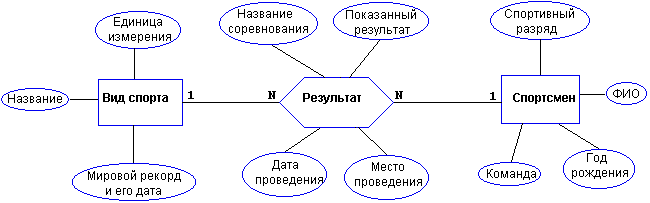 Выборки: Вывести таблицу распределения мест в соревновании 'открытый чемпионат' в городе 'Васюки' по 'шахматам' в 2000 г. Определить спортсменов, которые выступают более, чам в 3 видах спорта. Вывести список спортсменов, превысивших мировые рекорды. Определить наилучший показатель спортсмена 'Караваев' в виде спорта 'бег в мешках'. Вариант 22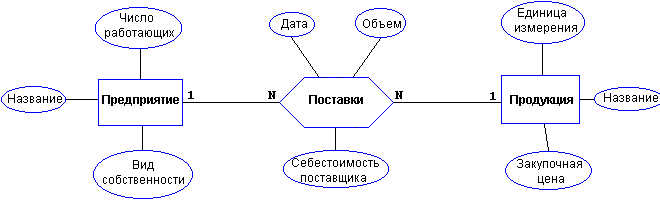 Выборки: Вывести предприятия, являющиеся нерентабельными в текущем году. Определить, предприятия какого вида собственности является ведущим в поставке продукта 'банан'. Определить объем дохода на одного работника в предприятии 'Серединное и неизменное'. Вывести список продуктов, для которых закупочная цена, как правило, ниже себестоимости производителя. Вариант 23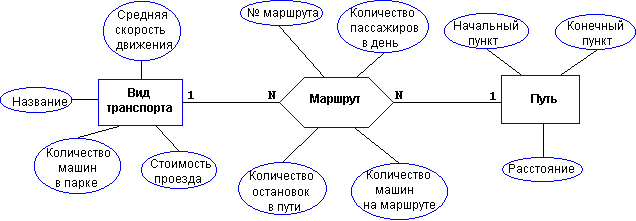 Выборки: Определить оптимальный по времени маршрут между пунктами 'Холодная Гора' и 'парк им.Горького'. Определить среднее время ожидания на остановке троллейбуса №39. Вывести маршруты трамваев в порядке убывания их протяженности. Вывести список ежедневных денежных поступлений для всех видов транспорта. Вариант 24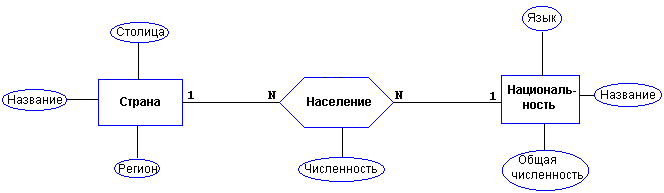 Выборки: Считая, что государственным является язык, на котором разговаримает не менее 20% населения страны, выбрать список государственных языков страны 'Оз'. Выбрать численность населения по всем странам. Определить столицу той строны, где проживает более всего представителей национальности 'светлый эльф'. Выбрать список национальностей, проживающих в регионе 'Драконовы Горы'. Вариант 25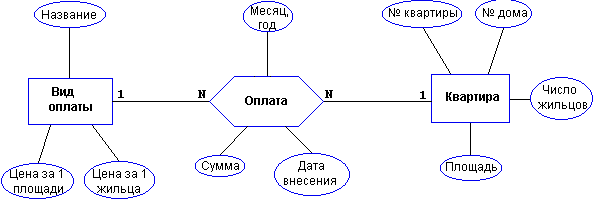 Выборки: Определить сумму месячной оплаты для всех квартир дома №5. Определить задолженность по оплате 'теплоснабжения' квартиры №512 дома №5. Определить общее число жильцов дома №5. Выбрать список квартир, которые не имеют задолженностей на начало текущего года. Вариант 26Выборки: Вывести таблицу распределения мест в соревновании 'открытый чемпионат' в городе 'Васюки' по 'шахматам' в 2000 г. Определить спортсменов, которые выступают более, чам в 3 видах спорта. Вывести список спортсменов, превысивших мировые рекорды. Определить наилучший показатель спортсмена 'Караваев' в виде спорта 'бег в мешках'. Вариант 27Выборки: Вывести предприятия, являющиеся нерентабельными в текущем году. Определить, предприятия какого вида собственности является ведущим в поставке продукта 'банан'. Определить объем дохода на одного работника в предприятии 'Серединное и неизменное'. Вывести список продуктов, для которых закупочная цена, как правило, ниже себестоимости производителя. Вариант 28Выборки: Определить оптимальный по времени маршрут между пунктами 'Холодная Гора' и 'парк им.Горького'. Определить среднее время ожидания на остановке троллейбуса №39. Вывести маршруты трамваев в порядке убывания их протяженности. Вывести список ежедневных денежных поступлений для всех видов транспорта. Вариант 29Выборки: Считая, что государственным является язык, на котором разговаримает не менее 20% населения страны, выбрать список государственных языков страны 'Оз'. Выбрать численность населения по всем странам. Определить столицу той строны, где проживает более всего представителей национальности 'светлый эльф'. Выбрать список национальностей, проживающих в регионе 'Драконовы Горы'. Вариант 30Выборки: Определить сумму месячной оплаты для всех квартир дома №5. Определить задолженность по оплате 'теплоснабжения' квартиры №512 дома №5. Определить общее число жильцов дома №5. Выбрать список квартир, которые не имеют задолженностей на начало текущего года. 